Жил на свете Дед Мороз.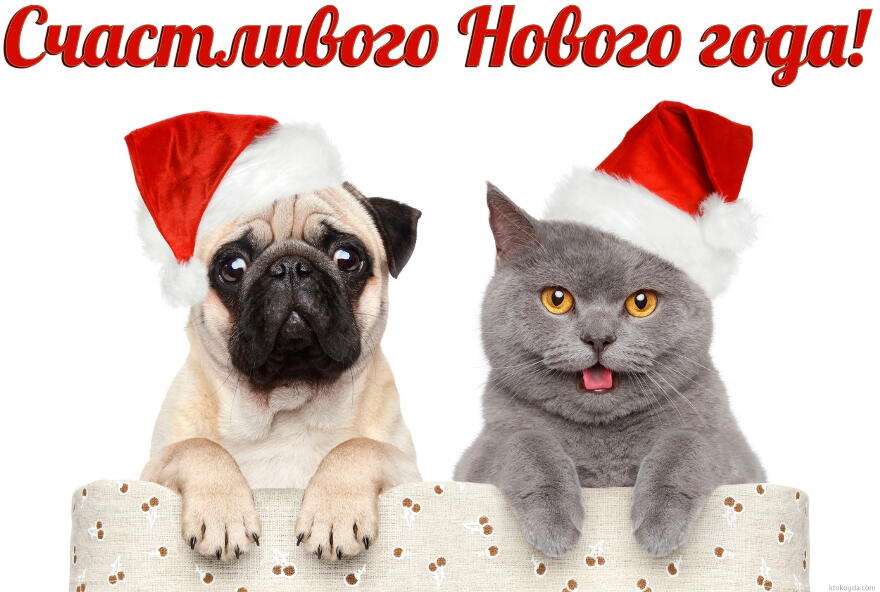 Варежки да красный нос.Был веселый и задорный,И вручил подарок скромный. Петренко С. Дед Мороз стучит к вам в дверь,Открывай ему скорей.Он подарки всем принёс.Чтобы в жизни все сбылосьБогданова К.Шубка, шапка, рукавички.На носу сидят синички.Борода и красный нос Это Дедушка Мороз.Ошевнева Л.Новый год. Новый год.Снеговик домой идёт.Всем несёт он по подаркуСнежной бабе – снеговаркуЧтоб варила холодцы!А Снегурочке обновку – Новую морковку.Филимоненко Д.Здравствуй Дедушка Мороз,Борода из ватыОн подарки нам принес,И стал счастливее наш класс.Кузнецов А.Снег идет, снег идет,Скоро, скоро Новый год,Дед Мороз в класс придет,Всем подарки принесет.Лешко А.Дед Мороз к нам раз Принес пятерок в класс Все обрадовались хором:  «Здорово! Пятерок много!».Зайцев Д.Дед Мороз явился в класс.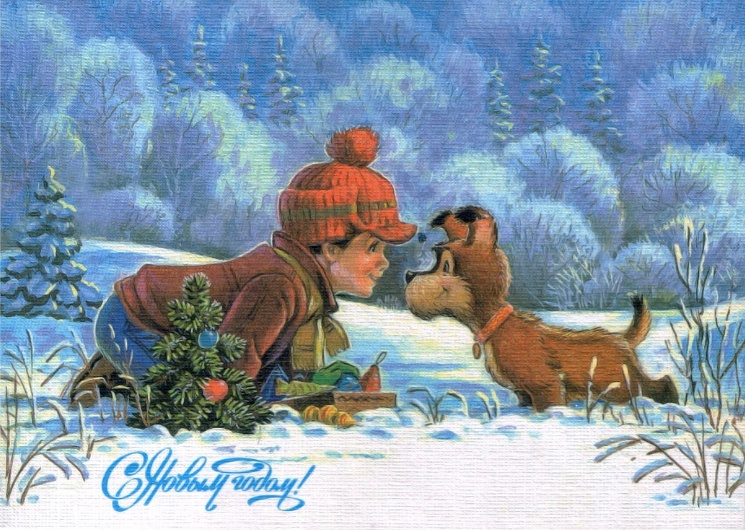 Привез подарки он для нас.Подарки были; желтые, Красные, зеленые.Он подарки нам вручил Мы его благодарили И до дома довели.Клубиков Д.Новый год! Салюты!Петарды! Мандарин!И найдёшь под ёлкойЦелый магазин.2. Дед мороз украсил окна.Снеговик стоит в снегу.И Снегурочка,  и ребята.Пляшут все зверята.Семенова Т.Приходил к нам Дед Мороз Шел пешком он, весь замерз,У него был красный нос И наш дружный добрый класс Отогрел его тотчас: И заботой, и добром, чтоб зашел Он в каждый дом.Тут Снегурка прибежалаВсем подарки раздавала. Были рады мы тогда,Вот веселая пора!Касьянова А.- Кто в мешке принес игрушки Шишки, шарики, хлопушки?- Это Дедушка Мороз!Деткам он подарки нёс.Бойцов Е.Вот какой хороший,Добрый Дед Мороз:Елку в класс на праздникИз лесу принес.Богданов А.Снег кружится за окном В городах и селах.Праздник к нам приходит в домЯркий и веселый Комаровский Е.Дед Мороз, красный нос,Ты подарки нам принес,Елочку – красавицу в бусинках и шариках,В желтеньких фонариках!Артамонова В. 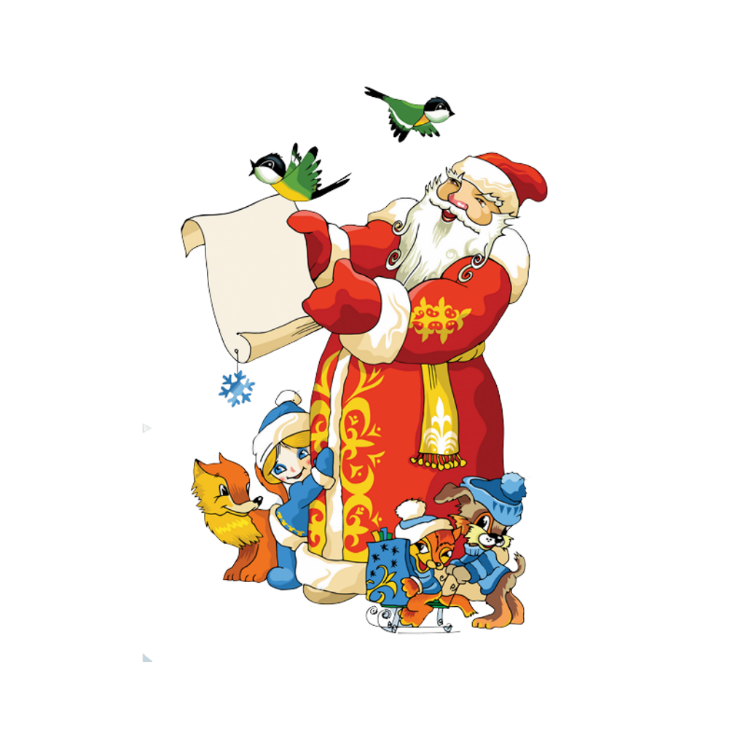 Сегодня сказка оживет. Сегодня всех нас чудо ждетНовый год в страну шагает.И подарки всем несет.Он подарит счастье людям,Радость в дом он принесет.Открывай скорее двери- Это Дед Мороз идет!Биленко К.Дед Мороз пришел к нам в класс И вдруг свет у нас погас,Со светомузыкой гирлянды,Пускай споют ему таланты.Ларионов Д.Что за дедушка чудной,Появляется зимой,С белой бородою, C нежною улыбкой,В красной шубе, с белой шапкой.Веселый он и добрый Он спешит в дома к детишкам Вот такой он Дед Мороз!Усольцева Э.Как-то раз Дед Мороз приехал в класс.И с ним был снеговик и у него тупик.И были там детишки и с ними ириски.И там были зайцы они ели яйца.Тут и сказочке конец, а кто слушал молодец!Батов А.К нам на праздник ой-ой-ойДед Мороз идет смешнойНу, и дедушка Мороз, Что варежки и что за нос!На носу- то крапины, а глаза то папины!Буров М.За окошком снег идет, Значит, скоро Новый год.Дед Мороз уже в пути, Долго в Будогощь идти.По заснеженным полям,По сугробам и лесам.Пусть он в школу принесетНам пятерки на весь год,C новым годом нас поздравит,И подарки нам оставит.Степанова Н.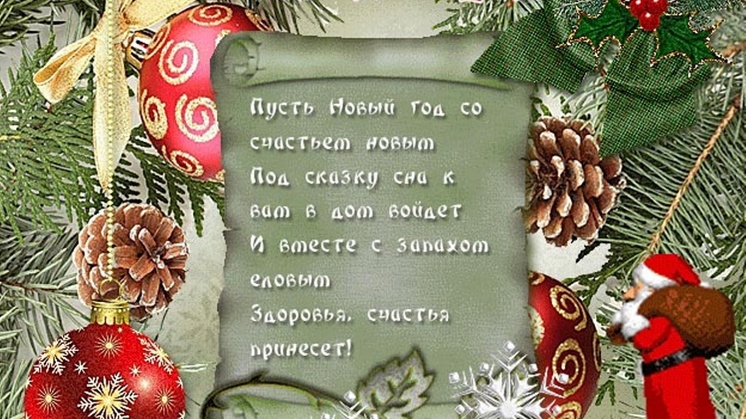 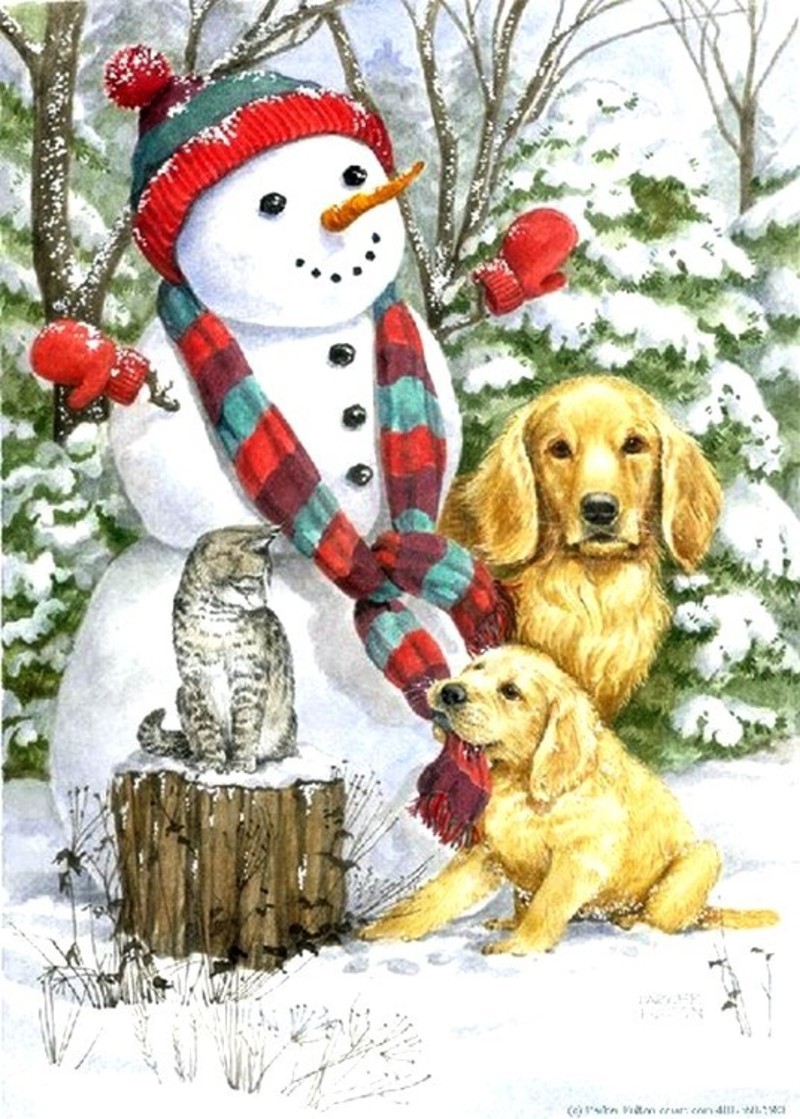 Люблю я Новый годИ в дед Мороза верюИ подарки он принёсВон под моею елью.Левошкина Е.Здравствуй дедушка Мороз,Ты подарки нам принес.Ты обрадовал всех нас-Стал счастливее наш класс.Абросимов М.Дед Мороз пришёл к нам в классИ порадовал он нас,Подарил он всем подарки,Стали счастливы ребятки.Булынин В. 